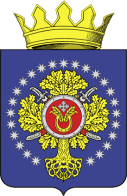 УРЮПИНСКИЙ МУНИЦИПАЛЬНЫЙ РАЙОНВОЛГОГРАДСКОЙ ОБЛАСТИУРЮПИНСКАЯ  РАЙОННАЯ  ДУМАР  Е  Ш  Е  Н  И  Е26 апреля 2023 года                       № 30/503 О деятельности контрольно-счетной палаты Урюпинского муниципального района за 2022 год        Рассмотрев отчет председателя контрольно-счетной палаты Урюпинского муниципального района о деятельности контрольно-счетной палаты Урюпинского муниципального района за 2022 год, Урюпинская районная Дума РЕШИЛА:         1. Утвердить отчет о деятельности контрольно-счетной палаты Урюпинского муниципального района за 2022 год (прилагается).        2. Председателю контрольно-счетной палаты Урюпинского муниципального района опубликовать отчет о деятельности Контрольно-счетной палаты за 2022 год в информационном бюллетене администрации Урюпинского муниципального района «Районные ведомости» и разместить в сети «Интернет» в установленном порядке.        3. Настоящее решение вступает в силу со дня его принятия.              Председатель                                                    Урюпинской районной Думы                                                   Т.Е. МатыкинаУтвержден  решениемУрюпинской районной Думыот 26 апреля 2023 года № 30/503ОтчЁто деятельности Контрольно-счётной палаты Урюпинского муниципального района за 2022 год        Настоящий отчет о деятельности контрольно-счетной палаты Урюпинского  муниципального района (далее КСП УМР, Контрольно-счетная палата) подготовлен в соответствии с частью 2 статьи 19 Федерального закона от 07.02.2011 г. № 6-ФЗ «Об общих принципах организации и деятельности контрольно-счетных органов субъектов Российской Федерации и муниципальных образований» (далее - Федеральный закон № 6-ФЗ), частью 2 статьи 20 Положения о контрольно-счетной палате Урюпинского муниципального района, утвержденного решением Урюпинской районной Думы от  08.12.2021 г. № 17/276.        В соответствии со статьей 32 Устава Урюпинского муниципального района Волгоградской области Контрольно-счетная палата является постоянно действующим органом внешнего муниципального финансового контроля, образуемой Урюпинской районной Думой и подотчетна ей. Контрольно-счетная палата Урюпинского муниципального района обладает организационной и функциональной независимостью и осуществляет свою деятельность самостоятельно. Контрольно-счетная палата Урюпинского муниципального района в своей деятельности основывается на принципах законности, объективности, эффективности, независимости и гласности.        Целью формирования отчета о деятельности контрольно-счетной палаты Урюпинского муниципального района Волгоградской области является обобщение и систематизация результатов деятельности КСП по проведению внешнего муниципального финансового контроля за отчетный период в соответствии с Положением о КСП УМР и Регламентом КСП УМР.         В отчёте отражена деятельность Контрольно-счётной палаты за 2022 год по исполнению полномочий, определенных законодательством. В отчёте представлены основные итоги деятельности КСП УМР, результаты проведенных контрольных и экспертно-аналитических мероприятий, отражены обобщенные сведения по другим направлениям деятельности.Общие сведения        Основы деятельности контрольно-счётной палаты Урюпинского муниципального района за 2022 год осуществлялись в соответствии с требованиями бюджетного законодательства, Федерального закона от 06 октября 2011 года № 6-ФЗ «Об общих принципах организации и деятельности контрольно-счетных органов субъектов Российской Федерации и муниципальных образований», Положения о бюджетном процессе в Урюпинском муниципальном районе, Положения о контрольно-счётной палате Урюпинского муниципального района, плана работы контрольно-счетной палаты на 2022 год.        В 2022 году контрольно-счетная палата Урюпинского муниципального района осуществляла контрольную, экспертно-аналитическую, информационную и иные виды деятельности, обеспечивая единую систему контроля исполнения бюджета Урюпинского муниципального района в соответствии с планом работы контрольно-счетной палаты, утвержденным распоряжением от 28 декабря 2021 года № 26 (в редакции распоряжения от 22 июня 2022 года № 10).        Помимо основной задачи - контроля исполнения бюджета Урюпинского муниципального района, в 2022 году контрольно-счетной палатой осуществлялась проверка исполнения бюджетов двадцати сельских поселений Урюпинского муниципального района. В условиях реализации Федерального Закона № 6-ФЗ и оптимизации организации внешнего муниципального финансового контроля на территории Урюпинского муниципального района, в рамках исполнения требований статьи 264.4 Бюджетного кодекса Российской Федерации, представительные органы всех 20-ти сельских поселений Урюпинского муниципального района заключили соглашения о передаче полномочий контрольно-счетного органа поселения контрольно-счетной палате Урюпинского муниципального района, которыми предусмотрено: внешняя проверка бюджетной отчетности главных администраторов бюджетных средств и заключение на годовой отчет об исполнении бюджета поселения. На основании заключенных соглашений администрациями сельских поселений Урюпинского муниципального района перечислено на содержание контрольно-счетной палаты Урюпинского муниципального района 881,8 тыс. руб., кассовые расходы за 2022 год составили 881,8 тыс. руб. Отчеты об использовании межбюджетных трансфертов в январе текущего года направлены председателям Советов депутатов сельских поселений Урюпинского муниципального района.        В целях обеспечения предварительного и последующего контроля, формирования и исполнения районного бюджета, бюджетов сельских поселений в отчетном году проведено 24 контрольных и 58 экспертно-аналитических мероприятий.        Для обобщения единого подхода классификация нарушений контрольно-счетной палатой в 2022 году осуществлялась на основании одобренного 18.12.2014 года Коллегией Счетной палаты Российской Федерации Классификатора нарушений, выявляемых в ходе внешнего государственного финансового контроля.        При осуществлении внешнего муниципального финансового контроля установлено нарушений на общую сумму 8804,6 тыс. руб., в том числе:         - нарушения при формировании и исполнении бюджетов 6552,7 тыс. руб.;        - нарушения ведения бухгалтерского учета, составления и предоставления  бухгалтерской (финансовой) отчетности 904,5 тыс. руб.;        - нарушения в сфере управления и распоряжения муниципальной собственностью 299,9 тыс. руб.;        - неэффективное использование средств 1047,5 тыс. руб.        По итогам проведенных мероприятий для устранения установленных нарушений и недостатков, руководителям проверенных организаций, главам сельских поселений, Контрольно-счетной палатой направлено 18 представлений, из которых 16 выполнено в установленный срок, 2 - находятся на контроле. Из 210 предложений КСП, в направленных представлениях реализовано 172, или 82%. По всем их них получены ответы,  в которых содержится информация о выполнении предложений КСП УМР либо о том, что работа по ним ведется.          К основным показателям деятельности Контрольно-счетной палаты относится сумма устраненных финансовых нарушений бюджетного законодательства, которая в 2022 году составила 6868,0 тыс. руб., 49,6 тыс. руб. возвращены в бюджеты всех уровней. Контрольная деятельность        В отчетном году контрольные мероприятия представлены 24-мя контрольными проверками, в том числе:        - 20 внешних проверок бюджетной отчетности главных администраторов бюджетных средств сельских поселений Урюпинского муниципального района за 2021 год;        - внешняя проверка бюджетной отчетности главного администратора доходов районного бюджета «Финансовый отдел администрации Урюпинского муниципального района»;        - внешняя проверка бюджетной отчетности главного администратора доходов районного бюджета «Администрация Урюпинского муниципального района»;        - проверка финансово-хозяйственной деятельности муниципального бюджетного общеобразовательного учреждения «Петровская средняя школа Урюпинского муниципального района»;        - проверка финансово-хозяйственной деятельности муниципального бюджетного общеобразовательного учреждения «Добринский лицей Урюпинского муниципального района».        Объектами контроля являлись органы местного самоуправления, муниципальные учреждения, организации, являющиеся получателями средств бюджета Урюпинского муниципального района. По итогам 24 проверок общее количество объектов контрольных мероприятий составило 24 единиц.        Нарушения федерального, областного законодательства, муниципальных нормативно-правовых актов органов местного самоуправления установлено в количестве 143 единицы.        При реализации контрольных мероприятий проводится оценка соблюдения бюджетного законодательства при составлении отчета об исполнении местного бюджета, анализ бюджетной отчетности, проверка законности принятия денежных обязательств, обоснование задолженности.        Установленные финансовые нарушения в рамках контрольных мероприятий в сумме 8804,6 тыс. руб. представлены следующим образом:по сельским поселениям Урюпинского муниципального района:        - нарушение Приказа Минфина России от 29.11.2017 года № 209н             «Об утверждении Порядка применения классификации операций государственного управления» на сумму 2308,8 тыс. руб. (Акчернское, Беспаловское, Верхнеезымяновское, Добринское, Дубовское, Дьяконовское, Котовское, Краснянякое, Креповское, Михайловское, Окладненское сельские поселения, администрация Урюпинского муниципального района);        - нарушение пункта 3 постановления администрации Волгоградской области от 22 марта 2021 г. № 117-п «Об установлении нормативов формирования расходов на содержание органов местного самоуправления муниципальных образований Волгоградской области и нормативов формирования расходов на оплату труда депутатов, выборных должностных лиц местного самоуправления и муниципальных служащих муниципальных образований Волгоградской области на 2021 год» сельские поселения превысили норматив формирования расходов на содержание органов местного самоуправления на 578,2 тыс. руб. (Беспаловское, Добринское, Краснянское сельские поселения);        - нарушение ст. 32 Бюджетного кодекса РФ принципа полноты отражения доходов бюджетов сельских поселений Урюпинского муниципального района на сумму 727,0 тыс. руб. (Котовское, Ольшанское, Хоперопионерское сельские поселения);         - нарушение ст. 34 Бюджетного кодекса РФ принципа эффективности использования бюджетных средств бюджетов сельских поселений Урюпинского муниципального района на сумму 1047,5 тыс. руб. (Беспаловское, Большинское, Бубновское, Верхнеезымяновское, Вишняковское, Добринское, Дубовское, Дьяконовское, Котовское, Краснянякое, Креповское, Михайловское, Окладненское, Ольшанское, Петровское, Россошинское, Салтынское, Хоперопионерское сельские поселения, администрация Урюпинского муниципального района)         - нарушение Приказа Минфина России от 06.06.2019 года № 85н              «О порядке формирования и применения кодов бюджетной классификации Российской Федерации, их структуре и принципах назначения» на сумму 840,7 тыс. руб. (Добринское сельское поселение);        - нарушение ч. 2 ст. 179 Бюджетного кодекса РФ объем бюджетных ассигнований в сумме 11,0 тыс. руб. на финансовое обеспечение реализации муниципальной программы не утвержден решением о бюджете по соответствующей программе целевой статьи расходов бюджета в соответствии с утвердившим программу нормативным правовым актом муниципального образования (Креповское сельское поселение);        - нарушение приказа Минфина России от 01.12.2010 г. № 157н                  «Об утверждении Единого плана счетов бухгалтерского учета для органов государственной власти (государственных органов), органов местного самоуправления, органов управления государственными внебюджетными фондами, государственных академий наук, государственных (муниципальных) учреждений и Инструкции по его применению» на сумму 194,4 тыс. руб. (Беспаловское, Бубновское, Вишняковское, Дубовское, Дьяконовское, Искринское, Креповское, Михайловское, Россошинское, Хоперопионерское сельские поселения, администрация Урюпинского муниципального района) ;        - нарушение ст.9 Федерального Закона от 06.12.2011 года №402-ФЗ         «О бухгалтерском учете» на сумму 904,4 тыс. руб. (Добринское, Окладненское, Россошинское сельские поселения);        - в нарушение ч. 6 ст. 226 Налогового кодекса РФ администрацией муниципального образований исчислена, но не уплачена сумму налога, в установленный срок, в сумме 111,6 тыс. руб. (Дубовское сельское поселение);        - нарушение ч. 1,3 ст. 431 Налогового кодекса РФ плательщиками не произведена уплата страховых взносов исходя из базы для исчисления страховых взносов с начала расчетного периода до окончания соответствующего календарного месяца и тарифов страховых взносов за вычетом сумм страховых взносов, исчисленных с начала расчетного периода по предшествующий календарный месяц включительно в сумме 1262,3 тыс. руб. (Дубовское, Ольшанское сельские поселения, администрация Урюпинского муниципального района);        - нарушение раздела 2 Приказа Финансового отдела Урюпинского муниципального района Волгоградской	 области от 30.12.2020 г. № 32          «Об утверждении Порядка применения бюджетной классификации расходов для составления проектов бюджета Урюпинского муниципального района и бюджетов сельских поселений, входящих в состав Урюпинского муниципального района на 2021 год и плановый период 2022 и 2023 годов» выявлены неверное применение кодов бюджетной классификации на сумму 203,6 тыс. руб. (Добринское, Искринское, Салтынское сельские поселения);        - нарушения нормативно-правовых актов органов местного самоуправления по оплате труда выборных должностных лиц местного самоуправления, муниципальных служащих и немуниципальных служащих администраций сельских поселений, а также работников домов культуры в сумме 34,3тыс. руб. (Беспаловское, Вишняковское, Дьяконовское, Красняняское, Креповское, Хоперопионерское сельские поселения);         - нарушение ст. 20 Положения о порядке предоставления из бюджета Урюпинского муниципального района бюджетам сельских поселений, входящих в состав Урюпинского муниципального района, иных межбюджетных трансфертов на развитие общественной, социальной и инженерной инфраструктуры муниципального значения, утвержденного решением Урюпинской районной Думы от 22.10.2010 г. № 15/117, ст. 7  соглашения от 23.07.2021 г. б/н «О предоставлении из бюджета Урюпинского муниципального района бюджету Верхнебезымяновского сельского поселения Урюпинского муниципального района иных межбюджетных трансфертов на развитие общественной, социальной и инженерной инфраструктуры муниципального значения» иные межбюджетные трансферты, неиспользованные в текущем финансовом году, не возвращены в бюджет Урюпинского муниципального района в сумме 43,82 тыс. руб.;           - иные нарушения в сумме 536,98 тыс. руб.         По всем сельским поселениям Урюпинского муниципального района проведена внешняя проверка бюджетной отчетности главного администратора бюджетных средств. Целью внешней проверки годового отчета об исполнении местных бюджетов являлось установление полноты соответствия отчетности требованиям бюджетного законодательства, проверка достоверности показателей представленной бюджетной отчетности, соответствие данных годового отчета показателям отчетности главных распорядителей бюджетных средств, а также оценка прозрачности и информативности показателей бюджетной отчетности.        В 2022 году проведены следующие контрольные мероприятия:        1. Акчернское сельское поселение        Бюджет поселения исполнен по доходам в сумме 16171,4 тыс. руб., по расходам 15468,9 тыс. руб., профицит составил 702,5 тыс. руб. Установлено 3 нарушения на сумму 24,5тыс. руб. Нарушения устранены.        2. Беспаловское сельское поселение        Бюджет поселения исполнен по доходам в сумме 7090,11 тыс. руб., по расходам 6781,45 тыс. руб., профицит составил 308,66 тыс. руб. Установлено 5 нарушений на сумму 385,8 тыс. руб. Нарушения устранены на сумму 161,92 тыс. руб.        3. Большинское сельское поселение        Бюджет поселения исполнен по доходам в сумме 5899,9 тыс. руб., по расходам 5131,0 тыс. руб., профицит составил 768,9 тыс. руб. Установлено нарушений на сумму 50,0 тыс. руб.        4. Бубновское сельское поселение        Бюджет поселения исполнен по доходам в сумме 14359,4 тыс. руб., по расходам 14798,1 тыс. руб., дефицит составил 438,7 тыс. руб. Установлено 4 нарушения на сумму 63,9 тыс. руб.  Нарушения устранены на сумму 42,9 тыс. руб.        5. Верхнебезымяновское сельское поселение        Бюджет поселения исполнен по доходам в сумме 6081,78 тыс. руб., по расходам 6318,67 тыс. руб., дефицит составил 236,89 тыс. руб. Установлено 6 нарушений на сумму 109,04 тыс. руб. Нарушения устранены на сумму 77,51 тыс. руб.         6. Вишняковское сельское поселение        Бюджет поселения исполнен по доходам в сумме 5087,2 тыс. руб., по расходам 4881,7 тыс. руб., профицит составил 205,5 тыс. руб. Установлено 4 нарушений на сумму 14,94 тыс. руб. Нарушения устранены.        7. Добринское сельское поселение        Бюджет поселения исполнен по доходам в сумме 19360,54 тыс. руб., по расходам 19825,73 тыс. руб., дефицит составил 465,19 тыс. руб. Установлено 8 нарушений на сумму 2805,82 тыс. руб. Устранено 5 нарушений на сумму 2175,45 тыс. руб.        8. Дубовское сельское поселение        Бюджет поселения исполнен по доходам в сумме 11989,6 тыс. руб., по расходам 11747,7 тыс. руб., профицит составил 241,9 тыс. руб.  Установлено 12 нарушений на сумму 645,25 тыс. руб. Устранено 11 нарушений на сумму 562,83 тыс. руб.        9. Дьяконовское сельское поселение        Бюджет поселения исполнен по доходам в сумме 7643,14 тыс. руб., по расходам 7579,39 тыс. руб., профицит составил 63,75 тыс. руб. Установлено 10 нарушений на сумму 102,1 тыс. руб. Нарушения устранены на сумму 52,1 тыс. руб.        10. Искринское сельское поселение        Бюджет поселения исполнен по доходам в сумме 22232,95 тыс. руб., по расходам 23780,38 тыс. руб., дефицит составил 1547,43 тыс. руб. Установлено 4 нарушения на сумму 103,6 тыс. руб.  Нарушения устранены.        11. Котовское сельское поселение        Бюджет поселения исполнен по доходам в сумме 6490,5 тыс. руб., по расходам 5659,7 тыс. руб., профицит составил 830,8 тыс. руб. Установлено 10 нарушений на сумму 95,1 тыс. руб., устранено нарушений на сумму 92,1 тыс. руб.        12. Краснянское сельское поселение        Бюджет поселения исполнен по доходам в сумме 9153,26 тыс. руб., по расходам 9000,54 тыс. руб., профицит составил 152,72 тыс. руб. Установлено 4 нарушения на сумму 106,5 тыс. руб., устранено нарушений на сумму 18,6 тыс. руб.        13. Креповское сельское поселение        Бюджет поселения исполнен по доходам в сумме 6026,87 тыс. руб., по расходам 6069,15 тыс. руб., дефицит составил 42,28 тыс. руб. Установлено 9 нарушений на сумму 203,8 тыс. руб., нарушения устранены на сумму 182,3 тыс. руб.        14. Михайловское сельское поселение        Бюджет поселения исполнен по доходам в сумме 15092,7 тыс. руб., по расходам 15317,2 тыс. руб., дефицит составил 224,5 тыс. руб. Установлено 5 нарушений на сумму 56,2 тыс. руб., нарушения устранены на сумму 55,8 тыс. руб.        15. Окладненское сельское поселение        Бюджет поселения исполнен по доходам в сумме 8796,2 тыс. руб., по расходам 9544,4 тыс. руб., дефицит составил 748,2 тыс. руб. Установлено 8 нарушений на сумму 803,8 тыс. руб., нарушения устранены на сумму 796,0 тыс. руб.        16. Ольшанское сельское поселение        Бюджет поселения исполнен по доходам в сумме 12762,4 тыс. руб., по расходам 12482,2 тыс. руб., профицит составил 280,2 тыс. руб. Установлено 7 нарушений на сумму 561,9 тыс. руб. Устранено 6 нарушений на сумму 260,9 тыс. руб.        17. Петровское сельское поселение        Бюджет поселения исполнен по доходам в сумме 13288,6 тыс. руб., по расходам 14348,7 тыс. руб., дефицит составил 1060,1 тыс. руб. Установлено  нарушения 4 на сумму 97,8 тыс. руб., нарушений устранено на сумму 17,8 тыс. руб.        18. Россошинское сельское поселение        Бюджет поселения исполнен по доходам в сумме 17402,13 тыс. руб., по расходам 14517,61 тыс. руб., профицит составил 2884,52 тыс. руб. Установлено 9 нарушений на сумму 496,69 тыс. руб. Нарушения устранены на сумму 436,75 тыс. руб.        19. Салтынское сельское поселение        Бюджет поселения исполнен по доходам в сумме 13160,85 тыс. руб., по расходам 12932,69 тыс. руб., профицит составил 228,16 тыс. руб. Установлено 10 нарушений на сумму 266,05 тыс. руб. Устранено нарушений на сумму 264,64 тыс. руб.        20. Хоперопионерское сельское поселение        Бюджет поселения исполнен по доходам в сумме 7505,93 тыс. руб., по расходам 7295,64 тыс. руб., профицит составил 210,29 тыс. руб. Установлено 9 нарушений на сумму 676,08 тыс. руб. Устранено 8 нарушений на сумму 613,1 тыс. руб.        21. По администрации Урюпинского муниципального района:        Бюджет района исполнен по доходам в сумме 531607,2 тыс. руб., по расходам 503377,5 тыс. руб., профицит составил 28229,7 тыс. руб. Установлено 6 нарушений на сумму 1135,75 тыс. руб., нарушения устранены на сумму 914,85 тыс. руб.         22. Проверка финансово-хозяйственной деятельности муниципального бюджетного общеобразовательного учреждения  «Петровская средняя школа» Урюпинского муниципального района. Установлено 4 нарушения, нарушения  исполнены.          23. Проверка финансово-хозяйственной деятельности муниципального бюджетного общеобразовательного учреждения «Добринский лицей» Урюпинского муниципального района. Установлено 3 нарушения, нарушения  исполнены.  Экспертно-аналитическая деятельность        Реализуя задачи и функции, определенные положением о контрольно-счетной палате, в 2022 году контрольно-счетная палата осуществляла экспертно-аналитическую деятельность, в рамках которой проведено 58 экспертиз, в том числе:        - 21 на проекты решений представительных органов по отчетам об исполнении бюджетов за 2021 год;        - анализ исполнения бюджета Урюпинского муниципального района за 9 месяцев 2022 года;        - 34 на проекты постановлений администрации Урюпинского муниципального района на муниципальные программы;        - к проекту решения Урюпинской районной Думы «О бюджете Урюпинского муниципального района  на 2023 год и  плановый период 2024 и 2025  годов»;        - 2 на проекты решения Урюпинской районной Думы «О внесении изменений  и дополнений в Положение о бюджете Урюпинского муниципального района на 2022 год и плановый период 2023 и 2024 годов».        По результатам экспертиз контрольно-счетной палатой внесено 141 предложение, из которых 82% реализовано.           В ходе подготовки экспертных заключений проводился анализ факторов, повлиявших на изменение доходной части районного бюджета,  финансовая экспертиза расходных частей бюджета, анализировалась структура изменения доходов, расходов, дефицита бюджета, а также была произведена правовая экспертиза соответствия представленных документов действующему законодательству в вопросах бюджетного финансирования. Осуществлялся анализ причин неиспользования бюджетных ассигнований, предусмотренных решениями о бюджетах на очередной финансовый год, образования остатков бюджетных средств на лицевых счетах и неисполнения расходов районного и местных бюджетов.Информационная и иная деятельность        В соответствии с действующим законодательством одним из принципов деятельности контрольно-счетных органов является принцип гласности. Основными формами обеспечения гласности является опубликование в средствах массовой информации и размещение на официальном сайте администрации Урюпинского муниципального района годовых отчетов о деятельности  контрольно-счетной палаты и информаций по результатам контрольных мероприятий. Отчет о деятельности КСП размещается на странице КСП сайта администрации Урюпинского муниципального района.        В течение отчетного года в целях информирования органов местного самоуправления об установленных нарушениях и выявленных недостатках, а также в целях их устранения, результаты контрольных и экспертно-аналитических мероприятий, а также информационные материалы регулярно направлялись главе Урюпинского муниципального района, главам сельских поселений, председателю Урюпинской районной Думы, председателям Советов депутатов сельских поселений Урюпинского муниципального района. В направленных материалах отражались как результаты проведенных мероприятий, так и предложения по устранению выявленных нарушений, характеристика причин способствовавших возникновению нарушений, а также предлагались меры, реализация которых могла бы позволить не допустить нарушения в дальнейшем.–В        Контрольно-счетная палата является членом Ассоциации контрольно-счетных органов Волгоградской области и членом Союза муниципальных контрольно-счетных органов (далее: Союз МКСО). В 2022 году КСП осуществлялось активное сотрудничество с Союзом муниципальных контрольно-счетных органов, целью которого является объединение усилий муниципальных контрольно-счетных органов на решение задач социально-экономического развития муниципальных образований, повышение эффективности управления финансовыми и материальными ресурсами муниципальных образований. В 2022 году Союзом МКСО проводились обучающие онлайн-мероприятия, вебинары.         В рамках взаимодействия с контрольно-счетными органами иных муниципальных образований и регионов Контрольно-счетная палата по запросу представляла информацию о свой деятельности в Союз муниципальных контрольно-счетных органов и Контрольно-счетную палату Волгоградской области.         В статье 19 Положения о контрольно-счетной палате Урюпинского муниципального района определен порядок взаимодействия с правоохранительными органами, согласно которому контрольно-счетная палата вправе заключать с ними соглашения о сотрудничестве и взаимодействии. В целях реализации вышеназванной статьи Положения контрольно-счетной палатой заключено соглашение о сотрудничестве с Урюпинской межрайонной прокуратурой Волгоградской области.         Контрольно-счетная палата сотрудничает с Урюпинским межрайонным следственным отделом управления Следственного комитета Российской Федерации по Волгоградской области по вопросам предупреждения и выявления нарушений в финансовой сфере. В 2022 году сотрудниками КСП оказано содействие в выявлении нарушений  трудового законодательства, установленного ст. 139 Трудового кодекса Российской Федерации, а именно, об особенностях порядка исчисления средней заработной платы.        Взаимодействие с правоохранительными органами в целях выявления и ликвидации коррупционных проявлений является отдельным направлением деятельности контрольно-счетной палаты в сфере противодействия коррупции. Контрольно-счетная палата принимает участие в межведомственной комиссии по профилактике и противодействию коррупции на территории Урюпинского муниципального района. В течение отчетного года, с сотрудниками палаты проводится разъяснительная работа в части изучения изменений и дополнений основных положений Федерального закона от 25.12.2008 г. № 273-ФЗ «О противодействии коррупции». Даны разъяснения по заполнению справки о доходах и расходах лиц, замещающих муниципальную должность, и муниципальных служащих контрольно-счетной палаты Урюпинского муниципального района. На странице контрольно-счетной палаты сайта администрации Урюпинского муниципального района ежегодно размещается информация о доходах и расходах работников контрольно-счетной палаты.         В 2022 году контрольно-счетная палата Урюпинского муниципального района принимала участие: в заседаниях Урюпинской районной Думы, ее постоянных комиссий	по подготовке вопросов на рассмотрение Урюпинской районной Думы, в комиссиях администрации Урюпинского муниципального района по обеспечению налоговых и неналоговых поступлений в местный бюджет, консолидированный бюджет Волгоградской области, обязательных взносов в государственные внебюджетные фонды и повышению результативности бюджетных расходов.        В 2022 году Контрольно-счетной палатой подготовлены и сданы описи дел постоянного хранения и по личному составу в количестве 34 единиц хранения в архивный отдел администрации Урюпинского муниципального района.        Контрольно-счетная палата Урюпинского муниципального района образована в составе председателя и аппарата КСП. В состав аппарата входят инспектора. На инспекторов Контрольно-счетной палаты возлагаются обязанности по организации и непосредственному проведению внешнего муниципального финансового контроля в пределах компетенции Контрольно-счетной палаты.        Кадровая работа Контрольно-счетной палаты проводилась в соответствии с Федеральным Законом от 02.03.2007 г. № 25-ФЗ                        «О муниципальной службе в Российской Федерации» и Законом Волгоградской области от 11.02.2008 г. № 1626-ОД «О некоторых вопросах муниципальной службы в Волгоградской области». Решением Урюпинской районной Думы от 24 декабря 2021 года № 290 утверждена структура и штатная численность контрольно-счетной палаты с 01 января 2022 года. Штатная численность сотрудников контрольно-счетной палаты утверждена в количестве 3 штатных единиц, что соответствует фактической численности 3 единицы (председатель, две единицы ведущих инспекторов).         Финансовое обеспечение деятельности Контрольно-счетной палаты в 2022 году осуществлялось за счет средств бюджета Урюпинского муниципального района Волгоградской области. В части осуществления полномочий (в рамках заключенных соглашений с представительным органом Урюпинского муниципального района о передаче контрольно-счетной палате Урюпинского муниципального района полномочий контрольно-счетного органа поселения по осуществлению внешнего муниципального финансового контроля), финансирование осуществлялось за счет средств бюджетов сельских поселений, поступающих в бюджет Урюпинского муниципального района, в виде иных межбюджетных трансфертов.        Всего в 2022 году затраты на финансовое обеспечение деятельности КСП УМР составили 1699,0 тыс. руб., в том числе за счет средств бюджетов поселений в виде межбюджетных трансфертов 881,8 тыс. руб.        С учетом выбранных приоритетов в своей деятельности при проведении контрольных и экспертно-аналитических мероприятий  в 2022 году основные функции, возложенные на контрольно-счетную палату, утвержденную плановыми заданиями, выполнены.                      Председатель           контрольно-счетной палатыУрюпинского муниципального района                                   С.Н. Александрова